																		Seaham Harbour Nursery School	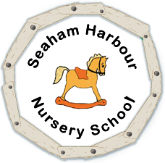 Person Specification – Teaching Assistant - SEND CategoryEssentialDesirableWhere IdentifiedApplication and Supporting LetterFully supported in referencesWell-structured letter outlining how professional life so far has prepared candidate for the postApplicationReferencesQualificationsHold relevant qualifications at a level equivalent to level 3 (CACHE diploma in nursery nursing (NNEB), BTEC in childcare and education or NVQ level 3)Good numeracy/literacy skillsEvidence of further studyFirst Aid qualificationApplicationReferencesExperiences, Skills and KnowledgeEvidence of recent professional development linked to curriculum and assessment, EYFS, child development and learningExperience of working effectively as part of  a team in an EYFS settingA proven record of successfully working with nursery aged childrenBe able to motivate and engage children in learning using a range of strategiesCan use ICT effectively to support learningAble to manage competing demands and have excellent behaviour management skills including Interpersonal skills, communication skills (verbal and written) and organisationGood organisational skills, ability to show initiativeAbility to work within the LA and School’s policies and guidelinesA working and up to date knowledge of the EYFS curriculumDetailed and up to date knowledge of safeguarding proceduresDetailed and up to date knowledge of understanding the needs of all children, including high attaining children and those with additional needsExperience of  working with children who have a range of additional educational needsUnderstanding of current issues in education and proven factors that affect learningApplicationInterviewReferencesPersonal QualitiesA positive, calm, empathetic , caring attitude towards children and othersTo present oneself in a professional manner at all times and build positive relationships with both children and staffAbility to build effective relationships with pupils’ families, liaising sensitively & effectively with them, recognizing your role in pupils’ learningTo work constructively as part of a team and use initiative when required, understanding classroom roles and responsibilities and your own position within theseAbility to demonstrate patience with firmnessTo constantly improve own practice/knowledge through reflection, self-evaluation and learning from othersHave a willingness to demonstrate commitment to the values and ethos of the schoolFlexibility and adaptability in order to support children with a variety of needsApplicationInterviewReferences